Witam Was serdecznie i cieplutko pozdrawiam!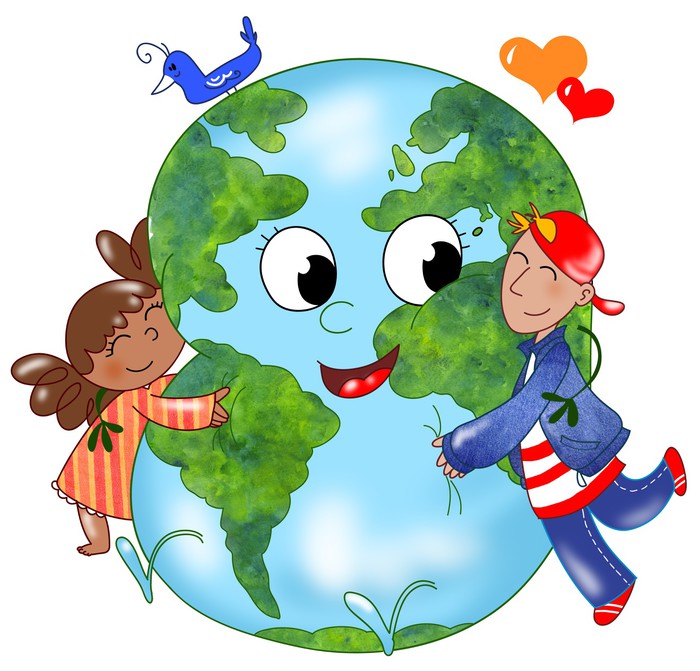 PROPOZYCJE ZADAŃ DO WYKONANIAPoniedziałek 27 kwietnia 2020 r.                                             Temat: STRAŻNICY PRZYRODY. Drogie Dzieci, w tym tygodniu porozmawiamy o przyrodzie i dowiemy się jak o nią dbać. Na początek zapraszam do obejrzenia bajki ekologicznej Rady na odpady:https://www.youtube.com/watch?v=0WS8vo0iD2kPosłuchaj piosenki Ochroń Ziemię:https://www.youtube.com/watch?v=92ySNopG43YI. Mieszkamy na wielkiej kuli.Ta kula to nasza Ziemia.Dorośli ciągle na tej Ziemichcą wszystko zmieniać.Wycinają drzewa,śmiecą na leśnej łące,czarny dym z kominów lecii zasłania słońce.Ref.: Ochroń Ziemię, bądź jej przyjacielem. Ty i ja – jest tu dzieci wiele.Im więcej nas, tym dla Ziemi lepszy czas. (2x)II. Gdy wszystkie na świecie dziecizadbają o piękno Ziemi,to wszystko skończy się szczęśliwie,nic się nie zmieni.W ogromnym kosmosieZiemia się nie zgubi,gdy ją każdy mały człowieknauczy się lubić.Ref.: Ochroń Ziemię…Spróbuj teraz odpowiedzieć na poniższe pytania:− Co to znaczy, że mieszkamy na wielkiej kuli?− Czym jest Ziemia? Dlaczego musimy o nią zadbać?− Czy wszyscy dorośli są przyjaciółmi Ziemi?− Co oznaczają słowa piosenki: „W ogromnym kosmosie Ziemia się nie zgubi, gdy ją mały człowiek zacznie lubić?”A teraz posłuchaj opowiadania Agaty Widzowskiej Lis i lornetka:Przedszkolaki bardzo lubią wycieczki. Odwiedziły już zoo, ogród botaniczny i Muzeum Lalek. Tym razem grupa Ady wybrała się do lasu na lekcję przyrody, bo nauka w terenie jest znacznie ciekawsza niż zwykłe opowieści. Dzieci koniecznie chciały obejrzeć paśniki dla zwierząt. W świecie zwierząt nastąpiło wielkie poruszenie.– Schowajcie się! – krzyknął płochliwy zając. – Idą tu małe człowieki!– Nie mówi się człowieki, tylko ludzie – poprawiła go łania, spokojnie przeżuwając młode pędy drzew iglastych.– Na pewno zaatakują kijkami nasze mrowiska! – pisnęły przerażone mrówki. – Kiedyś wielki dwunożny człowiek podeptał nasze całe królestwo!– Pobiegnę wywęszyć, jakie mają zamiary – oznajmił lis i ruszył przed siebie, wymachując puszystą kitą.– Boimy się hałasu – pisnęły zajączki, tuląc się do uszatej mamy.– Tydzień temu ludzkie istoty zostawiły w lesie pełno śmieci: puszki, sreberka po czekoladzie i butelki! – krzyknął oburzony borsuk. – Chyba nie wiedzą, że kiedy słońce rozgrzeje zbyt mocno szklaną butelkę, to może wywołać pożar lasu!– To straszne! – oburzyła się wiewiórka. – Zaraz przygotuję pociski z orzechów i będę nimi rzucać. Pac! Pac!W tej samej chwili zza drzew wyłonił się jeleń i dostojnym krokiem zbliżył się do paśnika.– Witam państwa – przywitał się. – Słyszałem, że boicie się ludzi. Powiem wam, że bać się należy myśliwych, którzy mają strzelby, ale nie ludzkich dzieci, bo one mają dobre serca.– Tiuu, tiuu! My znamy te maluchy! – odezwały się ptaki. – Zimą sypią dla nas ziarenka i szykują słoninkę w karmnikach, żebyśmy nie zamarzły z głodu.Nadbiegł zziajany lis i, łapiąc oddech, wysapał:– Kochani, nie ma się czego bać! Te człowieki to bardzo miłe stworzenia.– Nie mówi się człowieki, tylko ludzie – po raz drugi odezwała się łania.– No dobrze, ludzie. Duże stworzenie w spódnicy mówiło do nich „moje kochane przedszkolaki” czy jakoś tak… Urządzili sobie piknik na polanie, a potem posprzątali wszystkie śmieci. Na trawie nie został ani jeden papierek po kanapkach, ciastkach i cukierkach. Wszystkie butelki po sokach i pudełeczka po jogurtach wyrzuciły na parkingu do wielkiego kosza na śmieci.– A nie krzyczały? – szepnęły wciąż wystraszone zajączki.– Ależ skąd! One dobrze wiedziały, że w lesie trzeba być cicho, żeby nas nie płoszyć.– O! To znaczy, że szanują nas i las – powiedziała do rymu pani zającowa.– Szanować las najwyższy czas! – odpowiedziały chórem zwierzęta.Tego dnia dzieci wróciły z wycieczki bardzo zadowolone. Nauczycielka pochwaliła wszystkie za to, że w lesie zachowywały się tak, jak należy: nie hałasowały, nie niszczyły mrowisk i norek, nie zrywały żadnych roślin bez zgody pani i pięknie posprzątały po zakończonym pikniku.– A może narysujecie to, co najbardziej zapamiętaliście z dzisiejszej wycieczki? Zrobimy wystawę o lesie.– Tak! Chcemy!– Ja namaluję wiewiórkę – ucieszyła się Zuzia.– I ptaszki.– A ja narysuję mech – postanowił Jacek.Pani rozdała dzieciom kartki, kredki i farby. Sama też postanowiła coś namalować.Powstały prawdziwe dzieła sztuki: drzewa iglaste oświetlone słońcem, wiewiórka, ślady kopytek, zielona polana i ptaszki na gałęziach. Jacek namalował czarną plamę i oznajmił wszystkim, że to jest nora niedźwiedzia. Ada narysowała lisa trzymającego w łapkach jakiś dziwny przedmiot.– Co to jest? – zapytała Kasia.– To jest lis – odpowiedziała Ada, chociaż uznała, że bardziej przypomina psa niż lisa.– A co on trzyma?– Lornetkę – odpowiedziała Ada.– Lornetkę? Przecież lisy nie używają lornetek – stwierdził Piotrek. – Nie widziałem tam żadnego lisa.– A ja widziałam – odparła Ada. – Cały czas nas podglądał!– Naprawdę?– Naprawdę. Ciągle nas obserwował, a zza drzewa wystawała jego ruda kita.– To dlaczego nam nie powiedziałaś?– Nie chciałam go spłoszyć. Widocznie sprawdzał, czy umiemy się dobrze zachować w lesie.– Pewnie, że umiemy! – stwierdził Piotrek.Nauczycielka zebrała wszystkie obrazki i przyczepiła je do specjalnej tablicy.– Jaki tytuł nadamy naszej wystawie? – zapytała dzieci.Było wiele propozycji, ale najbardziej spodobał się wszystkim pomysł Ady: „Czas szanować las”. Jednak największe zdziwienie wywołał rysunek nauczycielki.– Dlaczego pani powiesiła pustą kartkę? – zdziwiły się dzieci.– Ona nie jest pusta – uśmiechnęła się tajemniczo pani.– Przecież pani nic nie narysowała…– Narysowałam w wyobraźni. Mój rysunek przedstawia leśną ciszę.Oj, nasza pani zawsze nas czymś zaskoczy!Obejrzyj ilustracje w książce (strona 66-69) i spróbuj samodzielnie lub z pomocą rodzica przeczytać tekst znajdujący się pod nimi, a następnie odpowiedz na pytania:https://flipbooki.mac.pl/przedszkole/npoia-bbplus-ks/mobile/index.html− Dlaczego zwierzęta bały się dzieci?− Co powiedziały o dzieciach zwierzęta, które je obserwowały: jeleń, ptaki, lis?− Co zrobiły dzieci po powrocie do przedszkola?− Kogo narysowała Ada? Dlaczego?         − Co narysowała pani? Co przedstawiał jej rysunek?Zabawa ruchowa – Gęsty las – rzadki las.Na hasło: Gęsty las, przytulamy się do rodzica, a na hasło: Rzadki las, rozbiegamy się po domu lub ogrodzie przydomowym i biegamy w podskokach do chwili, gdy usłyszymy hasło: Gęsty las itd.Kolejne zadanie jest w kartach ćwiczeń cz. 4, s. 12–13.Posłuchaj wiersza Agaty Widzowskiej Strażnicy przyrody. Pokoloruj rysunki zwierząt i odpowiedz na pytania:− Co robiły dzieci w lesie?− Co mówiły zwierzęta o dzieciach?− Jak wy zachowujecie się w lesie?Pora na krótką przerwę. Napij się wody. Odpocznij chwilę.A teraz kilka zabaw wprowadzających do poznania litery H, h:Jaką głoskę słyszysz na początku wyrazu hamak? Następnie spróbuj wymienić inne słowa, w których głoskę h słychać na początku (herbata, hotel, herb…), w środku (juhas, bohater…). Podskocz (klaśnij, wstań, tupnij itp.), jeśli usłyszysz wyraz rozpoczynający się głoską h lub jeśli w wyrazie występuje głoska h;Dopasuj małą literę do wielkiej: https://wordwall.net/pl/resource/963619/ta-sama-literaZabawa O jakim wyrazie myślę? - mówimy głoski i prosimy dziecko, aby powiedziało, jakie tworzą słowo, np. H-u-b-e-r-t, h-e-r-b-a-t-a, H-a-l-i-n-a, h-u-l-a-j-n-o-g-a, h-a-l-a, h-e-l-i-k-o-p-t-e-r, h-a-m-u-l-e-c, h-u-r-a-g-a-n, b-o-h-a-t-e-r, h-a-ł-a-s, h-u-t-a, h-a-k, H-e-n-r-y-k, h-e-r-b-a-t-n-i-k-i itp.Utwórz wyrazy na głoskę h z rozsypanki literowej: https://wordwall.net/pl/resource/1551302/literka-hSpróbuj napisać palcem literę H, h w powietrzu, na podłodze, na stole, w kaszy lub ryżu;Teraz poćwicz czytanie i pisanie w kartach pracy Przygotowanie do czytania, pisania, liczenia (różowa książeczka), s. 72 – dzieci 5 – letnie, Litery i liczby (zielona książeczka), cz. 2 , s. 70 – 73 (litera h) – dzieci 6 – letnie. Spróbujcie wypowiedzieć głoskę h długo, a następnie krótko. Macie rację, głoska h to spółgłoska i zaznaczamy ją kolorem niebieskim. To już wszystkie litery poznane w przedszkolu. Warto je systematycznie utrwalać.Dziękuję za świetną pracę!Do jutra!